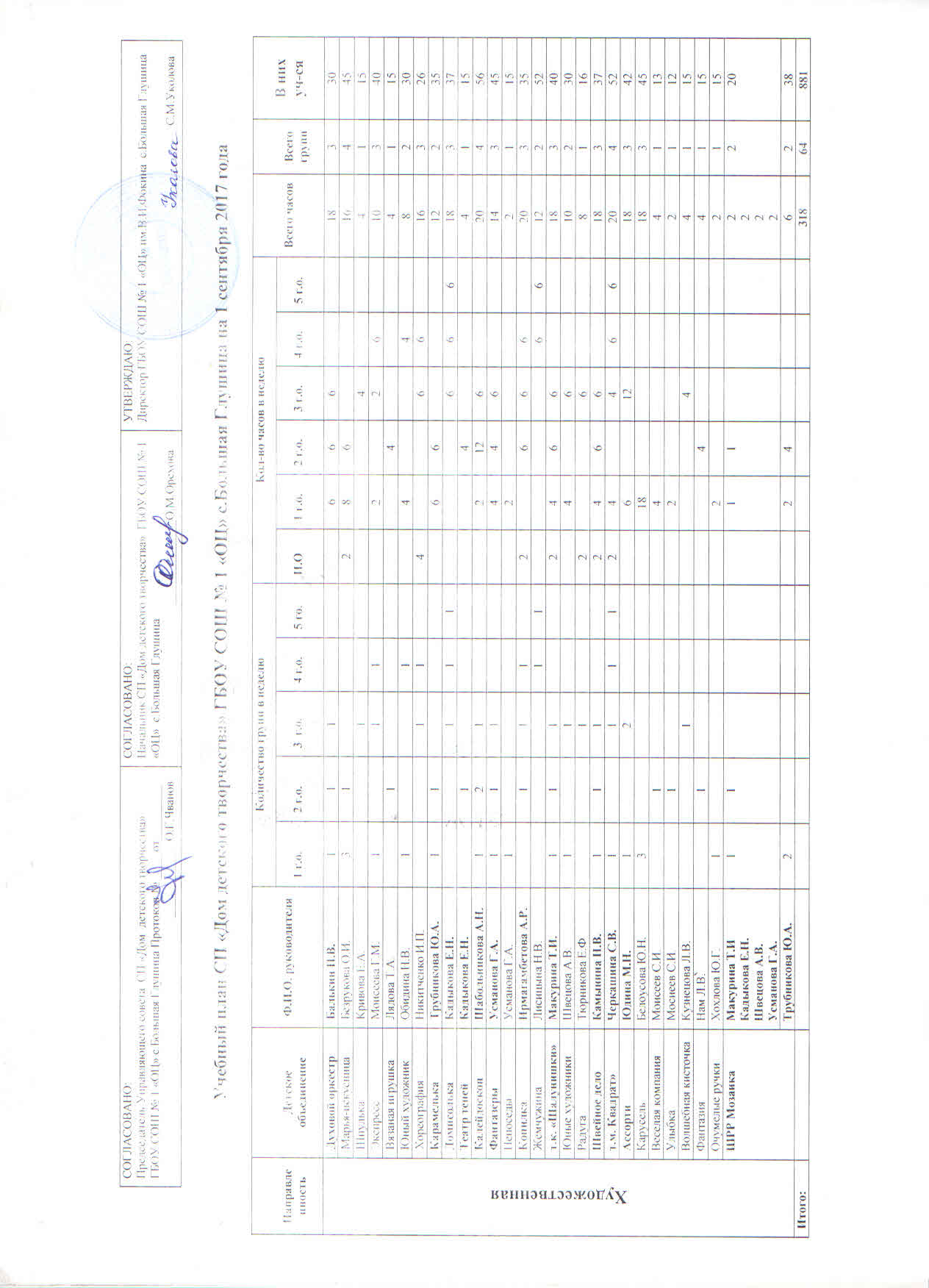 Социально-педагогическаяРитмСкобал О.В.11166618345Социально-педагогическаяФитнес-аэробикаКучеренко О.А.166115Социально-педагогическаяВПК «Юный патриот»Дашевский Г.Н.11166618345Социально-педагогическаяМТС «Ракурс-ТВ»Резникова Е.Г.11166618332Социально-педагогическаяСтрановедениеКаргаева Л.А.122115Социально-педагогическаяСтрастный читательКаргвева Л.А.122115Социально-педагогическаяПером юного журналистаНемцова Т.М.122115Социально-педагогическаяВПК «Русичи»Михайленко А.В.116612227Социально-педагогическаяШахматная школаАстапов Е.В.266230Социально-педагогическаяАзбука дорожного движенияМорозова И.В.122115Социально-педагогическаяМы вместеАкирова Г.С.122115Социально-педагогическаяВеселый светофорШарыпаева Т.В.122115Социально-педагогическаяЮный математикПасс С.Ю.122115Социально-педагогическаяАБВГДейкаАрбузова Г.Г.122115Социально-педагогическаяПознавайкаБулохова Н.А.122123Социально-педагогическаяМатематикаБеляшова Л.В.122115Социально-педагогическаяЗанимательный русский языкЕлистратова Е.А.144115Социально-педагогическаяВеселое колесоПобединская Т.В.122115Итого:10426382Техническая Юный техник Журавлев А.М.166115Техническая АжурЖуравлев А.М.116612222Техническая Компьютерная грамотностьАбдреева Н.П.144115Техническая ТехнологиШирина Н.П.144115Техническая ИнфознайкаАйтасов Р.Ж.122115Техническая 3-Д графикаОбидина А.Р.122115Техническая Веселый компьютерРоманенко О.И.144115Техническая Лего-гоПилипенко Н.В.122115Техническая МотоциклУсс И.В.144115Художественная обработка древесиныШубин А.А.166115Итого:4611157Край родной, навек любимыйНестерова А.Н.122115Юный краеведТишакова Л.С.122115Итого:4230Всего:4721031450